ORDE VAN DIENST    zondag 5 mei 2024 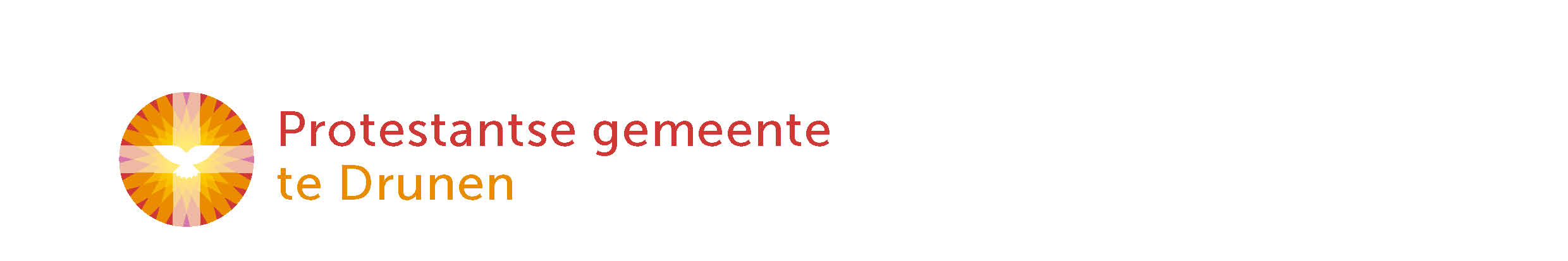 voorganger ds. Margo TrapmanOPGANGWelkom en afkondigingen door ouderling van dienstMoment van stilteIntochtslied (staande): Lied 659: 1, 2 en 3 kondig het jubelend aanBemoediging en groet   Zingen: 		Lied 659: 4, 5 en 6KyriëgebedGloria 		Lied 305: 1, 2, 3 Alle eer en alle glorieDE HEILIGE SCHRIFTGebed bij de opening van het WoordKinderlied: https://youtu.be/8gdo7Nd8gLw?si=RQP74R95j2g32yPuGeen kinderkerkLezing: 	Joël 2, 21 – 27Zingen:	Psalm 67: 1 en 3 God zij ons gunstig en genadigLezing: 	Johannes 14, 23 – 29Zingen:  	Lied 1010: 1 en 3 Geef vrede, Heer, geef vredeVerkondiging  Moment van stilteZingen	Lied 1005: 1, 2 en 4 Nederlandse tekst Zoekend naar lichtGEBEDEN EN GAVENDankgebed, voorbeden, stil gebed en gezamenlijk gebeden ‘Onze Vader’ Collectes (2x) ZENDING EN ZEGENSlotlied (staande): Lied 657: 1 en 3 Zolang wij ademhalenZegenGezongen ‘Amen, Amen, Amen’  (Liedboek 2013: 431c) In verband met 4 en 5 mei: Lied 708 : 1 en 6